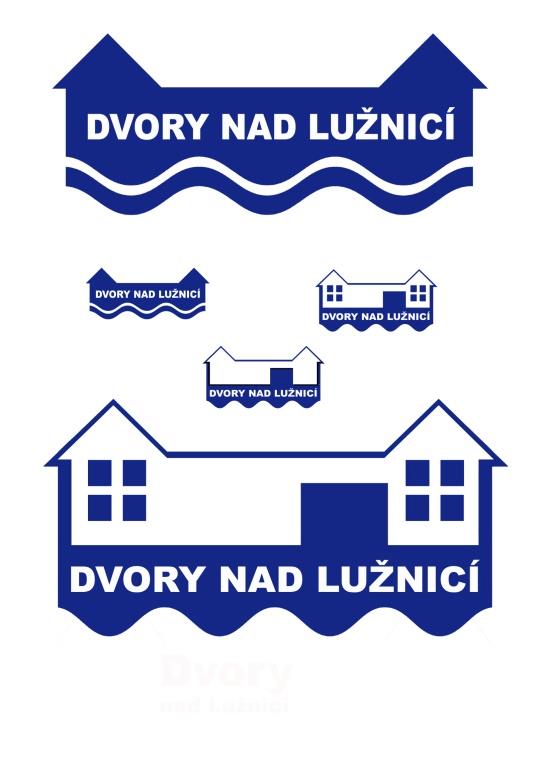 O b e c    D v o r y   n a d   L u ž n i c í                                                                 378 08 Dvory nad Lužnicí 63           IČO 00477001, DS uz2ayqx, e-mail: info@obecdvory.cz  tel. 384 784 055  Zápis   č. 8 ze zasedání Zastupitelstva obce Dvory nad Lužnicí dne 8.8.2019Místo konání	: 	Dvory nad Lužnicí – obecní úřadZačátek		:	17.30 hodin Zasedání řídil	:	Ing. Tomáš Trsek, starosta obcePřítomni	:	viz prezenční listinaOmluven	:	František MachoNeomluven	:	-Zapisovatel	:	Lenka MachováOvěřovatelé zápisu:	Mgr. Robert Adensam, Martina Machová	Starosta přivítal přítomné a konstatoval, že je přítomna nadpoloviční většina členů  zastupitelstva.Zastupitelstvo je usnášeníschopné. Poté přítomné seznámil s programem.Oznámení o zasedání Zastupitelstva obce bylo zveřejněno na úřední i elektronické desce obecního úřadu dne 26.7.2019program:1. Schválení dokončení projektu prodloužení kanalizace za tratí v obci Dvory nad Lužnicí“2.  Schválení návrhu smlouvy obezúročné půjčce ve výši 2 000 000,- Kč3.  Žádost o vyjádření/ souhlas ke zrušení vlakových přejezdů4. Zajištění pouťové atrakce– podpis smlouvy k pronájmu obecního pozemku5. Různé1. Schválení dokončení projektu prodloužení kanalizaceZastupitelstvo obce schválilo dokončení projektu prodloužení kanalizace za tratí ve Dvorech na Lužnicí z vlastních finančních prostředků obce.Předpoklad realizace stavebních prací je podzim roku 2019, nejpozději však na jaře 2020Hlasování:  6 pro                                         		0 proti                                2. Schválení návrhu smlouvy obezúročné půjčce ve výši 2 000 000,- KčZastupitelstvo obce schvaluje návrh smlouvy o bezúročné půjčce od obce Halámky, a to v celkové výši 2 000 000,-Kč na dokončení realizace projektu „Prodloužení kanalizace za tratí v obci Dvory nad Lužnicí“Hlasování:  6 pro				 0 proti				        3. Vyjádření k zrušení vlakových přejezdůZastupitelstvo obce obdrželo žádost od společnosti H-PRO GEO s.r.o. ze dne 16. 7. 2019 na vyjádření/souhlas k návrhu o zrušení přejezdů v obci Dvory nad Lužnicí, které vychází z Technickoekonomické studie trati České Velenice – Veselí nad Lužnicí v rámci plánovaného projektu „Optimalizace a elektrizace trati České Velenice (mimo) – Veselí nad Lužnicí (mimo). Akce je nyní ve fázi zhotovení záměru projektu a dokumentace pro územní řízení.Zastupitelstvo obce projednalo Žádost o vyjádření/souhlas k návrhu o zrušení přejezdů v obci Dvory nad Lužnicí, a na základě nedostatečných informací plánovaného záměru, řešení celé situace v obci a plánovaných náhradních řešení, rozhodlo, že bez těchto kompletních informací není možné se kompetentně vyjádřit či poskytnout (ne)souhlasné stanovisko. Žádost byla pouze vzata na vědomí všemi přítomnými členy zastupitelstva bez stanoviska. K vyjádření se této věci požaduje předložit kompletní projektový záměr a řešení celé situace v území. 4. Zajištění pouťové atrakce – podpis smlouvy k pronájmu obecního pozemkuZastupitelstvo obce zamítlo podpis smlouvy s panem Dubským k pronájmu obecního pozemkuDůvodem je, že obec podepsala smlouvu o pronájmu obecního pozemku a zajištění atrakcí na letošní tradiční pouť v obci Dvory nad Lužnicí s panem Němečkem již na začátku roku 2019. Pan Dubský si o smlouvu požádal nejen těsně před pořádáním poutě, a to 14 dní před termínem, ale také vzhledem k vleklým konfliktům obou provozovatelů rozhodlo zastupitelstvo obce zamítnout podpis další smlouvy na pronájem obecního pozemku a na nich provozování atrakcí.Hlasování: 0 pro                                                                   6 proti                      
5.   RůznéKulturní akce během tradiční poutě v obci:16.8. Kapela Prohrála v kartách u kulturního domu od 19h17.8. Pouťová zábava v kulturním domě18.8. PouťPříští zasedání zastupitelstva obce se bude konat dne 5. 9. 2019 od 17:30 hod.UsneseníJednání zastupitelstva  8.8.201954. ZO schvaluje dokončení projektu „Prodloužení kanalizace za tratí v obci Dvory nad Lužnicí“55. ZO schvaluje návrh smlouvy o bezúročné půjčce v celkové výši 2.000.000,- Kč56. ZO zamítlo podpis smlouvy s panem Dubským na pronájem obecního pozemku a na nich    provozování atrakcí                                                                                  Ing. Tomáš Trsek , starosta